AsiaNet 99838https://www.coachhub.com/ja/http://www.coachhub.com/aimy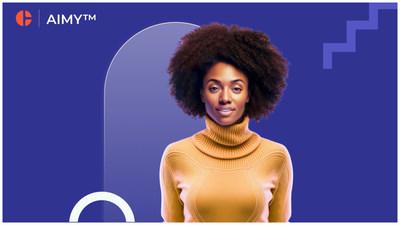 Matti Niebelschuetzwww.coachhub.com/aimyソース：CoachHub画像添付リンク： Link: http://asianetnews.net/view-attachment?attach-id=439319 （日本語リリース：クライアント提供）